27. nedeľa v cezročnom období „B“				 Mt 10, 2-16Slovník: 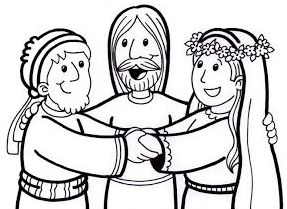 manželstvo – zákonité spojenie muža a ženy na založenie rodinynerozlučiteľný – ktorý sa nedá rozlúčiť, oddeliť, neoddeliteľný, nerozlučnýcudzoložstvo – manželská nevera, porušenie manželskej vernostiPápež František: V dnešnom evanjeliu upriamuje pozornosť na:Nezúžiť život na smiem – nesmiem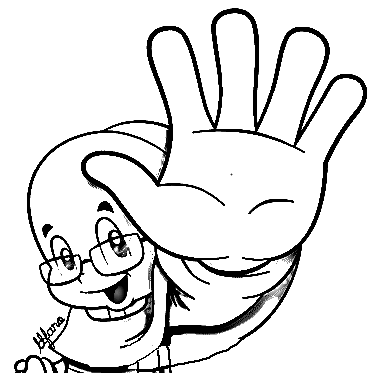 Hľaďme na krásu manželstvaKráčať stále ďalej je možnéManželia sú obraz a podoba BohaTrpezlivosť je najdôležitejšia cnosť manželovOsemsmerovka: boh, cudzoložstvo, deti, doma, dotkol, dvaja, farizeji, ježiš, každý, ku mne, manželka, matka, mojžiš, muž a žena, namrzený, napísal, nebráňte, od počiatku, okrikovali, opustí, otec, požehnával, priepustný list, ruky, spojil, srdce, učeníci, vezme, človek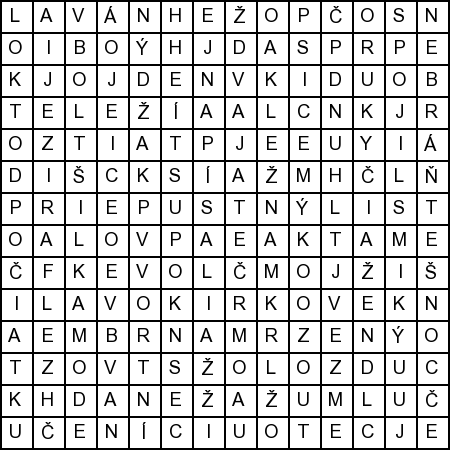 Modlitba: Daj Bože, našej rodine lásku, aby ju vedela priniesť ľuďom. Ukáž jej, že môže byť taká šťastná, ako bola tvoja rodina v betlehemskej maštaľke. Amen.